Лабораторное занятие № 4Тема: Обсуждение и решение типовых задач с  использованием  графических редакторов SISO и MIMOЦель занятия: сценарии  JS скриптов  с файлами в среде Node JS  Необходимые инструментальные средства : персональный компьютер , текстовый редактор Блокнот, Node JS  .Задания:Ознакомьтесь с порядком работы в среде  Node JS  , позволяющему JavaScript взаимодействовать с устройствами ввода-вывода через свой API;Создайте среду разработки на базе    Node JS  и напишите в JavaScri t программу обмена данными клиент- сервер.Методические рекомендации к выполнению лабораторной работы  6	Известно , что JavaScript  является мощным инструментом создания сценариев веб приложений со стороны клиента. Серверные приложения требуют  применения мощного инструментария РНР или Java. Появление Node JS с передовой   программной  платформой , базирующейся на     трансляторе с  движком  V8,   выдвинул JavaScript на позиции скриптового   языка с упрощенными   инструментами работы   с веб серверами .Установка  Node JS проста и не требует специальной подготовки. На начальном этапе изучения файловой системы JS достаточно скачать и установить с официального сайта установочные файлы среды Node. js.На рисунке 9 видно, что открылось командное окно. После ввода в строку команды node на экране появится промт вида >, в который можно вводить команды JS.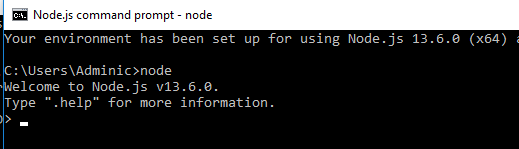 Рисунок 9- экран среды Node JS для веб  программирования на  JS	Команду . help,  как видно на рисунке 9, надо ввести в командную строку. Из краткого текста помощи выбираем команду .editor. Ниже после комментария набираем или вставляем текст JS кода,  котором осуществляется сперва запись в файл hello.txt сообщения hello  мир. Ниже на рисунке 10 приведен скриншот экрана с программой обмена данными .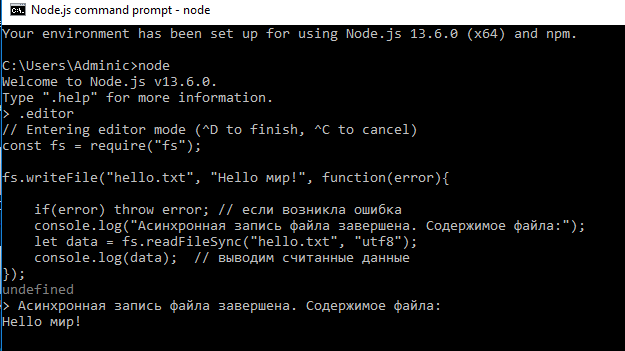 	Node JS  позволяет создавать   веб сервер и получать с него текстовые сообщения.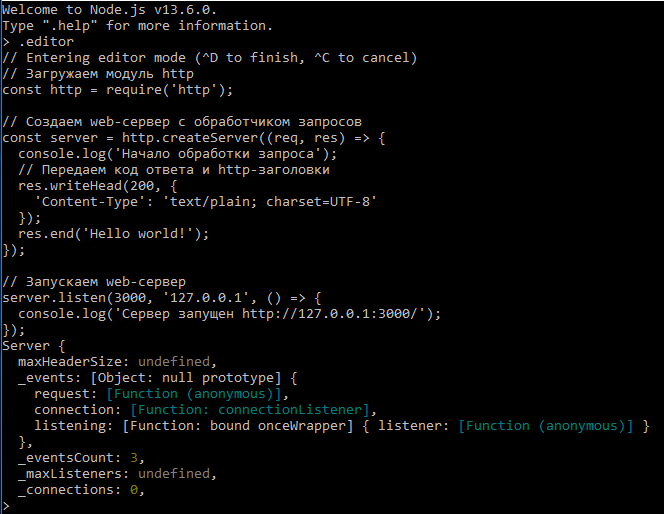 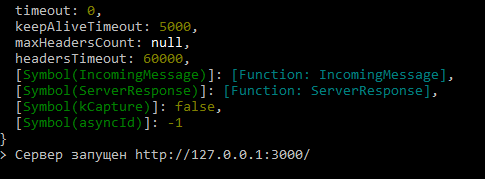 Рисунок 9-программа на JS  создания  веб сервера и обработчика запросов	Ниже приведена более простая программа ,  которая создает локальный сервер. На запрос  браузера выводится  текст «»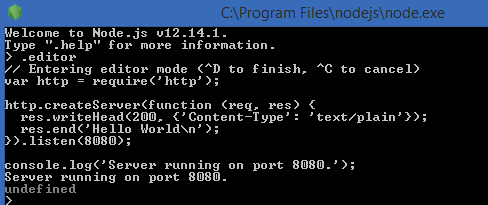 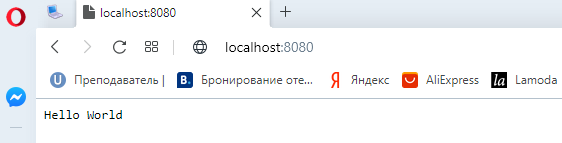 Рисунок  10 – листинг  программы командах JS создающей локальный сервер в и его ответ на запрос браузера	  В  лабораторной работе показано, что среда Node.js позволяет создать на учебном компьютере локальный веб сервер. JS оконные приложения эффективны при обработки клиент-серверных  данных.  Решении  задач удаленной создания и редактирования    поток данных   с многочисленных  датчиков многоуровневых  микроконтроллерных систем  актуальна и требует применения сложных веб приложений.   По результатам выполнения лабораторной работы необходимо сделать отчет по предложенной в пособии форме и его защитить.